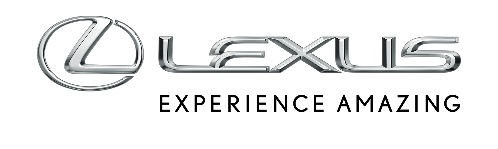 4 LIPCA 2018TRIUMF LEXUSA LC NA WYŚCIGU W TAJLANDIILexusy LC 500 na wszystkich trzech miejscach na podium w czwartej rundzie mistrzostw Super GTLexus Team SARD i Heikki Kovalainen na czele zestawień ogólnych zespołów i kierowców klasy GT500 Super GTLexus zdominował kolejną, czwartą rundę mistrzostw Super GT, zajmując wszystkie trzy miejsca na podium po wyścigu na torze Chang International w Buriram w Tajlandii.Kierowcy zespołu Lexus Team SARD, Heikki Kovalainen i Kamui Kobayashi, przejechali swym LC 500 linię mety jako pierwsi, dając Lexusowi pierwsze zwycięstwo w tym sezonie. Dla Kobayashiego było to także pierwsze zwycięstwo w Super GT.Prowadzony przez Kovalainena i Kobayashiego LC 500 DENSO KOBELCO SARD potrzebował zaledwie 1:36'42,8 na pokonanie 66 okrążeń toru, otwartego cztery lata temu na północny wschód od Bangkoku.Na drugim miejscu, ze stratą tylko 2,86 sekundy do zwycięzcy, do mety dojechał LC 500 Lexus Team LEMANS WAKO'S, za kierownicą którego zasiadali Kazuya Oshima i Felix Rosenqvist, a trzecią pozycję zajął LC 500 zespołu WedsSport BANDOH z załogą w składzie Yuji Kunimoto i Kenta Yamashita.Emocje czwartej rundy sezonu nasiliły się w połowie trzystukilometrowego dystansu wyścigu, gdy na prowadzeniu znalazły się cztery Lexusy LC 500.LC 500 załogi au TOM'S w składzie Kazuki Nakajima i Yuhi Sekiguchi demonstrował oszałamiającą prędkość, a Sekiguchi uzyskał najkrótszy czas okrążenia w tym wyścigu równy 1'24,977, mając szansę wysunąć się na prowadzenie.Jednak na ostatnim okrążeniu jego samochód nieoczekiwanie zwolnił, a potem zatrzymał się z braku paliwa, zostawiając otwartą drogę do podium zespołom WAKO'S i WedsSport. Czwarte miejsce zajął kolejny Lexus LC 500 zespołu ZENT CERUMO z załogą w składzie Yuji Tachikawa i Hiroaki Ishiura.Zwycięstwo w Tajlandii dało fińskiemu kierowcy Kovalainenowi pierwsze miejsce w zestawieniu kierowców z trzypunktową przewagą nad najbliższym konkurentem, a ekipa Lexus Team SARD uplasowała się na szczycie tabeli zespołów.Dla Kobayashiego było to pierwsze zwycięstwo w serii Super GT. – „Jestem ogromnie szczęśliwy ze zwycięstwa, na które złożyła się praca całego zespołu” – powiedział Kobayashi – „Chciałbym podziękować ekipie za doskonałe przygotowanie wszystkiego, a także Heikkiemu za świetną jazdę i przekazanie mi samochodu na pierwszej pozycji. To nie był łatwy wyścig, ale dawałem z siebie wszystko, by utrzymać pozycję, którą wywalczył Heikki”. Kolejna runda mistrzostw Super GT odbędzie się 4-5 sierpnia na słynnym torze u stóp góry Fuji w Japonii.